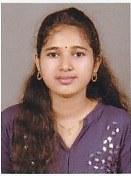 RESUMEAMALU SEBASTIAN									Kurisingal House	Palliport P OPallipuram										ErnakulamPIN : 683515E-mail : amalusebastian299@gmail.com			PH: 9744509582
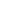 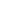 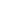 	Sub : Application for the post of Anesthesia TechnicianRespected Sir/Madam,	I would like to place my application for your favourable consideration for the post of Anesthesia Technician in your esteemed institution. If appointed I will be extremely grateful to you and shall possess strong commitment to my job for the welfare of the institution. I hereby enclose my resume for your kind reference. Thanking you  in anticipation of your valuable reply.						Yours faithfully								AMALU SEBASTIAN Place EDUCATIONAL QUALIFICATIONRESPONSIBILITIES AND DUTIESMaintain & Keep the operation room running and ensure everything is running smoothly before the induction of Anesthesia Maintain & keep all equipments clean and functionalOrder & maintain adequate necessary supplies in the operating roomPrepare necessary anesthetic equipment prior to induction of anesthesiaAssist in bringing the patient to the operating roomAttend to the needs of the patients while inside the operating roomProvides assistance to the surgical team and coordinates very closely with the doctors, nurses and laboratory staff.Report any defective equipment and instrument for repair or replacement. Assist other staff in discharging patients as neededPerform other duties that may be assigned from time to time  EXPERIENCE PERSONAL PROFILEName				:	AMALU SEBASTIANName of father		:	Sebastian K NDate of Birth 		:	02/05/1999Sex 				:	FemaleReligion 			:	ChristianCaste				:	LC Marital Status 		:	Single	Nationality			:	IndianLanguages known		:	Malayalam, English, HindiPermanent Address	:	KURISINGAL HOUSE					PALLIPORT.P.O,PALLIPURAM					ERNAKULAM, PIN 683515REFERENCEDr. ANEESH LAKSHMANANAssociate Professor & HOD in chargeDepartment of AnaesthesiologySNIMS, North Paravur, ErnakulamPH : 9447486346E-mail : draneesh75@gmail.comDr. PRASANTH MOHANAssistant ProfessorDepartment of AnaesthesiologySNIMS, North Paravur, ErnakulamPH : 9447275777Dr. SHIKKURAJ VALLATConsultant AnaesthesiologistCRAFT Hospital & Research Center, Kodungallur, ThrissurPH: 9947140397Dr. AJAY P.GConsultant AnaesthesiologistCRAFT Hospital & Research Center, Kodungallur, ThrissurPH: 9447340968DECLARATION 	I hereby declare that the above mentioned particulars are true and correct to the best of my knowledge and belief.									AMALU SEBASTIAN  CourseName of the InstitutionBoard/UniversityLanguageYear of PassingDiploma in Operation Theatre and Anaesthesia TechnologySree Narayana Medical College, Chalakka, Ernakulam, KeralaDirectorate of Medical Education, Kerala, India English2016-2018Plus T,woSt. Joseph H S S, Mathilakam, Kodungallur, ThrissurBoard of Higher Secondary Examination, KeralaEnglish2014-2016SSLCSt.Mary’s H S, Pallipuram, ErnakulamBoard of public examination KeralaMalayalam2013-2014Sl.No.Name of Hospital/College/Institute Period of WorkTotal Experience 1Sree Narayana Institute of Medical Science, Ernakulam, Kerala, India20.02.2019   To 05.09.20196Months (Internship)2         Sree Narayana Institute of Medical Science, Ernakulam, Kerala, India24.10.2019  To24.06.20208 Months(Trainee)3Craft Hospital & Research CentreKodungallur,Thrissur,Kerala,India24.10.2020Still Working